Уважаемые господа!Мы хотели бы поблагодарить Вас за интерес к продукции Kässbohrer. Ссылаясь на Ваш запрос, ниже представлены коммерческие условия и технические характеристики продукта.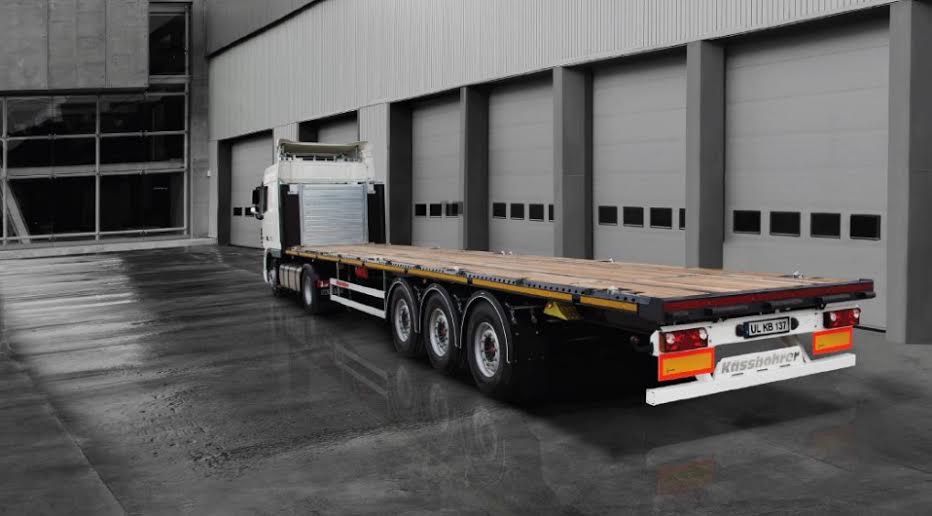 K.SPS 3Благодаря передовой технологии облегченного шасси, полуприцепы-платформы Kassbohrer обеспечивают высокую грузоподъемность. Прочная и долговечная конструкция платформы в сочетании с покрытием KTL Kassbohrer увеличивает долговечность эксплуатационных характеристик полуприцепа. По желанию заказчика полуприцеп может быть укомплектован различными дополнительными приспособлениями.Описание и условияУсловияКоммерческое предложениеКоммерческое предложениеКоммерческое предложениеКоммерческое предложениеКоммерческое предложениеООО "Спецтранс Карго" ООО "Спецтранс Карго" 124460, г. Москва, г. Зеленоград, 2-й Западный проезд, д. 3, стр. 1124460, г. Москва, г. Зеленоград, 2-й Западный проезд, д. 3, стр. 1Тел. +7 (916) 139 09 21Тел. +7 (916) 139 09 21ПроизводительKässbohrer (Германия/Турция)Тип ТСПлатформаКатегория ТСПолуприцепМатериалСтальИтоговая цена32 763 Евро (в т.ч. НДС 20%)Год выпуска2019Гарантия1 годТехнические данныеТехнические данныеТехнические данныеТехнические данныеТехнические данныеОбщая Длина13.640 mmВнутренняя Длина13.580 mmКолесная База7.700 mmОбщая Ширина2.550 mmВнутренняя Ширина2.480 mmТолщина рамы200 mmSВысота ССУ1.180 mmOВысота ССУ1.250 mmOВысота ССУ1.300 mmOВысота ССУ1.350 mmНагрузка на оси27.000 kgSНагрузка на ССУ12.000 kgOНагрузка на ССУ15.000 kgСобственная масса5.500 kg Полная масса39.000 kgКоличество европаллет33Ходовая частьХодовая частьХодовая частьХодовая частьХодовая частьОси и подвескаSТрехосная пневматическая система BPW ECO Air Compact с дисковыми тормозами с нагрузкой на ось 9 т.Подъемная осьSОтсутствуетТормозная системаSДвухконтурная электро-пневматическая система Wabco, EBS 2S/2M с антиблокировочной системой ABS и противоопракидывающей системой RSS в соответствии с Regulation UN ECE R13ЭлектросистемаSASPOCK Europoint III с 24в LED боковой лампой и 2 х 7 пиновыми и 1 х 15 пиновой разетками согласно Regulation UN ECE R48 и ADR LegislationШины и дискиS6 х 385/65 R 22.5 со стальными дискамиШины и дискиSБез держателя запасного колесаШины и дискиO7 х 385/65 R 22.5 со стальными дисками( + ) 600Шины и дискиO1 х Держатель запасного колеса( + ) 600Опорное устройство SJOST 24 тОдометрSОтсутствуетМанометрSС манометромK-FixSСистема крепления груза K-Fix с 96 отверстиями на кадой стороне, каждое из которых выдерживает нагрузку до 2,5 тШассиШассиШассиШассиШассиШассиSНадежное высокопрочное шасси из высококачественной стали  QSTE 690 TM, состоит из 2-х продольных балок "I" формы и поперечных балок на необходимом расстоянии, прошедшее катафорезную обработку Боковые борта и стойкиSБез бортов, стоек и отверстий для стоекБоковые борта и стойкиO5 x 2 Боковые алюминиевые борта высотой 800 мм,  1 х Задний алюминиевый борт восотой 800 мм + 5 x 2 стойки ( + ) 3.100 EuroПередняя панельSСтальная передняя панель высотой 1.500 мм с фанерным настиломНастилSВодостойкий настил толщиной 30 мм с допустимой нагрузкой форклифта 7.200 кг в соответствии с DIN EN 283НастилOВодостойкий настил толщиной 30 мм с допустимой нагрузкой форклифта 5.400 кг в соответствии с DIN EN 283( - ) 514Безопасность грузаБезопасность грузаБезопасность грузаБезопасность грузаБезопасность грузаСтойки и отверстия для стоекS10x2 шт отверстия для стоек 83 мм x 83 мм сбоку +4 ряда 18 шт отверстий для стоек в полу 83 мм x 83 мм Ящик для стоекSОтсутствуетКонтейнерные замкиКонтейнерные замкиКонтейнерные замкиКонтейнерные замкиКонтейнерные замкиКонтейнерные замкиS6 X 2 Контейнерные замки (1 x 20 ft.(посередине) 2 x 20 ft. or 1 x 40 ft)OБез контейнерных замков( - ) 385Другое Другое Другое Другое Другое Противоподкатная защитаSАлюминиевая противоподкатная боковая защита согласно Directive 89/297/EECБрызговикиS6 противоразбрызгивающих полукрыльев Противоподкатный брусSЗадний противоподкатный брус согласно Directive 70/221/EEC, с логотипом "Kässbohrer" Задний буферSПластиковый ЯщикSБез ящикаОтражателиSЗадние отражатели 2 ECE R70  ОтражателиSОтражающая полоса вдоль всего полуприцепа (Желтая сбоку и Красная сзади) АксессуарыS2 х Пластиковых противооткатных башмакаЦветЦветЦветЦветЦвет шассиSMB7350 СерыйЦвет передней панелиSRAL 7047 Серый